1. Comunicazioni della f.i.g.c.	22. Comunicazioni della lega nazionale dilettanti	32.1 Comunicati Ufficiali L.N.D.	32.2 Circolari Ufficiali L.N.D.	33. Comunicazioni del Comitato Regionale Lombardia	33.1 Consiglio Direttivo	33.2 Segreteria	34. Comunicazioni per l’attività del Settore Giovanile Scolastico del C.R.L.	34.1 Attività S.G.S. di competenza L.N.D.	3.2 Attività di competenza s.g.s.	34.2.1 Pubblicazione circolare UFFICIALE	34.2.2 INCONTRI INFORMATIVI SCUOLE CALCIO ÉLITE	35. Notizie su Attività Agonistica	36. CALCIO femminile	76.1 segreteria	76.2 NOTIZIE SU ATTIVITA’ AGONISTICA	77. calcio a cinque	77.1 segreteria	77.2 NOTIZIE SU ATTIVITA’ AGONISTICA	78. divisione calcio paralimpico sperimentale	78.1 segreteria	78.2 NOTIZIE SU ATTIVITA’ AGONISTICA	79. Delibere della Corte Sportiva di Appello Territoriale	89.1 Corte Sportiva di Appello Territoriale del CRL	89.2 Tribunale Federale Territoriale del CRL	810. Rettifiche	811. Legenda	8Legenda Simboli Giustizia Sportiva	81. Comunicazioni della f.i.g.c. Nessuna comunicazione2. Comunicazioni della lega nazionale dilettanti 2.1 Comunicati Ufficiali L.N.D.Nessuna comunicazione2.2 Circolari Ufficiali L.N.D.Nessuna comunicazione3. Comunicazioni del Comitato Regionale Lombardia3.1 Consiglio DirettivoNessuna comunicazione3.2 SegreteriaNessuna comunicazioneVariazione Gare l.n.d. Nessuna comunicazione4. Comunicazioni per l’attività del Settore Giovanile Scolastico del C.R.L.4.1 Attività S.G.S. di competenza L.N.D.Nessuna comunicazioneVariazione Gare S.G.S. Nessuna comunicazione.2 Attività di competenza s.g.s.4.2.1 Pubblicazione circolare UFFICIALENessuna comunicazione4.2.2 INCONTRI INFORMATIVI SCUOLE CALCIO ÉLITE Nessuna comunicazione5. Notizie su Attività AgonisticaPLAY OUT JUNIORES REGIONALE"A"RISULTATIRISULTATI UFFICIALI GARE DEL 07/05/2023Si trascrivono qui di seguito i risultati ufficiali delle gare disputateGIUDICE SPORTIVOIl Giudice Sportivo, Dott. Rinaldo Meles, assistito dal rappresentante dell'A.I.A., De Leo Daniele, con la collaborazione del sig. Di Martino Enzo e Merati Giordano per quanto concerne le gare della L.N.D. e assistito dal Sostituto Giudice Sig. Scorziello Carmine e dal rappresentante A.I.A. Pedrani Ezio per quanto concerne le gare del S.G.S., ha adottato le decisioni che di seguito integralmente si riportano: GARE DEL 6/ 5/2023 DECISIONI DEL GIUDICE SPORTIVO gara del 6/ 5/2023 CLUB MILANESE - LA SPEZIA CALCIO 
La Società Club Milanese con nota Pec. in data 7-5-2023 ore 08,58 ha inviato preannuncio di ricorso; con nota Pec. in data 7-5-2023 ore 08,59 ha inviato le motivazioni del ricorso avverso la regolarità della gara in oggetto. Come pubblicato su al CU Nº 47 del 26-1-2023 del CRL, va rilevato che gli eventuali ricorsi relativi alla gara in oggetto sono sottoposti alla " Abbreviazione dei termini procedurali dinanzi agli organi di giustizia sportiva per le gare di play off e play out dei campionati regionali, provinciali e distrettuali di calcio a 11 e di calcio a 5 -maschili e femminili - della lega nazionale dilettanti - e dei campionati regionali, provinciali e distrettuali allievi e giovanissimi - stagione sportiva 2022/2023 " e sono quindi soggetti alla relativa norma procedurale, vale a dire alla disposizione del Cu nº 206 della LND del 18-1-2023 che riporta integralmente il CU nº 105/A del 18-1-2023 della Figc, che dispone quanto segue: "1) per i procedimenti in prima istanza presso i Giudici Sportivi territoriali presso i Comitati Regionali, Provinciali e Distrettuali instaurati su ricorso della parte interessata: - i rapporti ufficiali saranno esaminati dal Giudice Sportivo il giorno successivo non festivo alla disputa della giornata di gara; - il termine entro cui deve essere preannunciato il ricorso, unitamente al contributo e alla prova della trasmissione alla controparte, è fissato alle ore 24.00 del giorno in cui si è svolta lagara; - i ricorsi al Giudice Sportivo dovranno pervenire, unitamente al contestuale invio alla controparte di copia del reclamo, in uno con lerelative motivazioni, entro le ore 11.00 del giorno successivo non festivo alla disputa della gara; le eventuali controdeduzioni dovrannopervenire entro le ore 13.00 dello stesso giorno; il Comunicato Ufficiale contenente le decisioni del Giudice Sportivo sarà pubblicatoentro le ore 19.00 dello stesso giorno;". Si dà atto che il preannuncio di ricorso è pervenuto oltre il termine di cui al su indicato CU. nº 105/A del 18.1.2023 della FIGC; per tal motivo il ricorso è inammissibile e non si entra nel merito. Dato altresì atto che la controparte non ha inviato deduzioni. Tuttavia dagli atti di gara risulta che la società La Spezia durante la gara ha provveduto alla sostituzione di SEI calciatori anziché dei CINQUE consentiti così come disposto dal CU Nº 1 della LND del 1-7-22 punto 23 pag. 49 e come riportato sul CU n 6 del CR Lombardia del 4-8-2022 " Norme comuni" pag 28/6. Pertanto la gara di che trattasi dal 44º del 2º tempo è stata disputata in modo irregolare. PQS DELIBERADichiarare inammissibile il ricorso e di addebitare la tassa, se non versata. di comminare alla società La Spezia la sanzione sportiva della perditadella gara per 0-3; Si dà atto che i provvedimenti disciplinari sono pubblicati nelle apposite sezioni del comunicato. PROVVEDIMENTI DISCIPLINARI In base alle risultanze degli atti ufficiali sono state deliberate le seguenti sanzioni disciplinari. SOCIETA' PERDITA DELLA GARA: LA SPEZIA CALCIO 
vedi deliberazione CALCIATORI SQUALIFICA PER UNA GARA EFFETTIVA PER RECIDIVITA' IN AMMONIZIONE (II INFR) I AMMONIZIONE DIFFIDA PLAY OUT ALLIEVI U17 REGIONALIRISULTATIRISULTATI UFFICIALI GARE DEL 07/05/2023Si trascrivono qui di seguito i risultati ufficiali delle gare disputateGIUDICE SPORTIVOIl Giudice Sportivo, Dott. Rinaldo Meles, assistito dal rappresentante dell'A.I.A., De Leo Daniele, con la collaborazione del sig. Di Martino Enzo e Merati Giordano per quanto concerne le gare della L.N.D. e assistito dal Sostituto Giudice Sig. Scorziello Carmine e dal rappresentante A.I.A. Pedrani Ezio per quanto concerne le gare del S.G.S., ha adottato le decisioni che di seguito integralmente si riportano: GARE DEL 7/ 5/2023 DECISIONI DEL GIUDICE SPORTIVO gara del 7/ 5/2023 CASTEGGIO 18 98 A.S.D. - FROG MILANO 
La Società FBC Casteggio 1898 con nota Pec. in data 7-5-2023 ore 22,29ha inviato preannuncio di ricorso avverso alla gara in oggetto,inviandolo contestualmente alla controparte. Tuttavia la società FBC Casteggio non ha dato seguito al ricorso non inviando le motivazioni. Come pubblicato su al CU Nº 47 del 26-1-2023 del CRL, va rilevato che gli eventuali ricorsi relativi alla gara in oggetto sono sottoposti alla " Abbreviazione dei termini procedurali dinanzi agli organi di giustizia sportiva per le gare di play off e play out dei campionati regionali, provinciali e distrettuali di calcio a 11 e di calcio a 5 -maschili e femminili - della lega nazionale dilettanti - e dei campionati regionali, provinciali e distrettuali allievi e giovanissimi - stagione sportiva 2022/2023 " e sono quindi soggetti alla relativa norma procedurale, vale a dire alla disposizione del Cu nº 206 della LND del 18-1-2023 che riporta integralmente il CU nº 105/A del 18-1-2023 della Figc, che dispone quanto segue: "1) per i procedimenti in prima istanza presso i Giudici Sportivi territoriali presso i Comitati Regionali, Provinciali e Distrettuali instaurati su ricorso della parte interessata: - i rapporti ufficiali saranno esaminati dal Giudice Sportivo il giorno successivo non festivo alla disputa della giornata di gara; - il termine entro cui deve essere preannunciato il ricorso, unitamente al contributo e alla prova della trasmissione alla controparte, è fissato alle ore 24.00 del giorno in cui si è svolta lagara; - i ricorsi al Giudice Sportivo dovranno pervenire, unitamente al contestuale invio alla controparte di copia del reclamo, in uno con lerelative motivazioni, entro le ore 11.00 del giorno successivo non festivo alla disputa della gara; le eventuali controdeduzioni dovrannopervenire entro le ore 13.00 dello stesso giorno; il Comunicato Comunicato Ufficiale contenente le decisioni del Giudice Sportivo saràpubblicato entro le ore 19.00 dello stesso giorno;" Il ricorso privo di motivazioni è inammissibile e non si entra nel merito. PQS. DELIBERAa-di omologare il risultato della gara conseguito sul campo FBC Casteggio - Frog Milano (1 - 3); b-di addebitare alla società FBC Casteggio la tassa reclamo, se non versata. Si dà atto che i provvedimenti disciplinari sono pubblicati nelle apposite sezioni del comunicato. PROVVEDIMENTI DISCIPLINARI In base alle risultanze degli atti ufficiali sono state deliberate le seguenti sanzioni disciplinari. CALCIATORI ESPULSI SQUALIFICA PER UNA GARA EFFETTIVA CALCIATORI NON ESPULSI I AMMONIZIONE DIFFIDA 6. CALCIO femminile 6.1 segreteriaNessuna comunicazioneVariazione Gare calcio femminile Nessuna comunicazione6.2 NOTIZIE SU ATTIVITA’ AGONISTICANessuna comunicazione7. calcio a cinque 7.1 segreteriaNessuna comunicazioneVariazione Gare calcio a 5 Nessuna comunicazione7.2 NOTIZIE SU ATTIVITA’ AGONISTICANessuna comunicazione8. divisione calcio paralimpico sperimentale 8.1 segreteriaNessuna comunicazione8.2 NOTIZIE SU ATTIVITA’ AGONISTICANessuna comunicazione9. Delibere della Corte Sportiva di Appello Territoriale 9.1 Corte Sportiva di Appello Territoriale del CRLNessuna comunicazione9.2 Tribunale Federale Territoriale del CRLNessuna comunicazione10. RettificheNessuna Comunicazione11. Legenda	Legenda Simboli Giustizia SportivaA    NON DISPUTATA PER MANCANZA ARBITRO               B    SOSPESA PRIMO TEMPO                              D    ATTESA DECISIONI ORGANI DISCIPLINARI              F    NON DISPUTATA PER AVVERSE CONDIZIONI ATMOSFERICHEG    RIPETIZIONE GARA PER CAUSE DI FORZA MAGGIORE     H    RECUPERO D'UFFICIO                               I     SOSPESA SECONDO TEMPO                            K    RECUPERO PROGRAMMATO                             M    NON DISPUTATA PER IMPRATICABILITA' CAMPO         P    POSTICIPO                                        R    RAPPORTO NON PERVENUTO                           U    SOSPESA PER INFORTUNIO D.G.                      W   GARA RINVIATA Y    RISULTATI di RAPPORTI PERVENUTI in RITARDO                     IL SEGRETARIO						    		IL PRESIDENTE     Davide Fenaroli		                               		                          Sergio Pedrazzini________________________________________________________________________________________________PUBBLICATO ED AFFISSO ALL’ALBO DEL COMITATO IN MILANO IL 08 MAGGIO 2023________________________________________________________________________________________________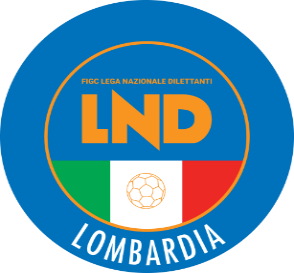 COMITATO REGIONALE LOMBARDIAVia RICCARDO PITTERI n° 95/2 20134 MILANO   Tel. 02.21722.899Sito Internet: lombardia.lnd.it   crllnd@pec.comitatoregionalelombardia.itCanale Telegram @lndlombardiaFacebook: Figc Lnd LombardiaSegreteria e Programmazione Gare:Tel. 02.21722.202-204 - Fax 02.21722.233 - E.mail: affarigeneralicrl@lnd.itTesseramento:Tel. 02.21722.206-207 - Fax 02.21722.231 - E.mail: tesseramentocrl@lnd.ittesseramento@pec.comitatoregionalelombardia.itSportello Unico:Tel. 02.21722.261-209 - Fax 02.21722.230 – E.mail: societacrl@lnd.it  Ufficio Stampa e Pubbliche relazioni:Tel./Fax 02.21722.205 - 347.4406339 - E.mail: ustampacrl@lnd.itServizio Pronto A.I.A.:Tel. 02.21722410Giudice Sportivo Territoriale:giudicesportivocrl@pec.comitatoregionalelombardia.itCorte d’Appello Territoriale:cortedappello.tribunaleterritoriale@pec.comitatoregionalelombardia.itStagione Sportiva 2022/2023Comunicato Ufficiale N° 70 del 08/05/2023Stagione Sportiva 2022/2023Comunicato Ufficiale N° 70 del 08/05/2023Stagione Sportiva 2022/2023Comunicato Ufficiale N° 70 del 08/05/2023SINISCALCHI BINIYAM(CLUB MILANESE) MUTINELLI DAVIDE(LA SPEZIA CALCIO) PRODISSI MATIAS(LA SPEZIA CALCIO) CHIMENTI ALESSIO(CLUB MILANESE) IOSCA GIANLUCA(CLUB MILANESE) TRABATTONI LUCA(CLUB MILANESE) FRONTI EDOARDO(CASTEGGIO 18 98 A.S.D.) CAVALLIERI LORENZO(CASTEGGIO 18 98 A.S.D.) FOPPA ALESSANDRO(CASTEGGIO 18 98 A.S.D.) MAGISTRALI DYLAN(CASTEGGIO 18 98 A.S.D.) TROMBINI JACOPO(CASTEGGIO 18 98 A.S.D.) EL ADL HAMDI(FROG MILANO) SPERANDEO TOMMASO(FROG MILANO) 